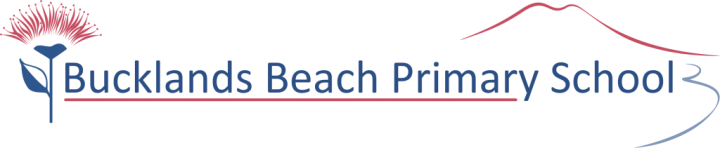    SENIOR SCHOOL NEWSLETTERTERM 4 2019  Dear Parents and Caregivers,We are now looking forward to venturing into our final term for the year. Welcome to Mrs Millinchip who is now teaching in Room 2.Project Based Learning for this term: Mini MarvelsWe will be exploring …….What value do minibeasts have and why do we need to protect their existence?Learning IntentionsTo identify and group invertebrates(minibeasts) into science based classifications.Explain how invertebrates are suited to their habitat and how they respond to               environmental changes( both natural and human induced.) Explore how some invertebrates (minibeasts) in NZ are quite different from living things in other areas of the world.During our Project Based Learning we will be trying to explore our question with sustained inquiry. Where possible we will try to give the students voice and choice and time to reflect. Our learning will culminate in a small exhibition of our finished project.  We invite any parents who are experts to share their knowledge.Please read about our related minibeast trip to the museum below.Māori   The Senior School now has a te Reo Māori tutor visiting on Mondays called Whaea Anita. Along with learning about Māori traditions, she will be ensuring we improve our pronunciation of the Māori language.  Mathematics This term we will be focusing on Maths related to our inquiry project. This will include Geometry and Measurement, Classification. We will also focus on Probability,  Rates and Ratios and Everyday Problem Solving Tasks. Please continue to use the Maths Buddy website at home.Whizz-a-thon Math  All testing will be completed by Wednesday 23rd October. The tests will be sent home on Friday 25th October. All money is to be returned by Thursday 14th November.    Students are to bring their money in a named envelope to the office by 9:00am each day. The winning classes will have a pizza and pyjama day on Friday 22nd November.PE This term our students will be developing their athletics and small ball skills. The Senior School have a weekly PE rotation every Tuesday morning after morning tea.  It is essential that all students pack their sports shirts, shorts and a hat.  We ask that the girls do not wear skorts (as these tend to not allow our girls to clear the high jump bar) and boys do not wear trousers. All senior classes have their PE lessons with Mrs Jackson on Thursdays. The focus will be dance.  Please ensure that your child also has their PE clothes on this day. As we are a Sun Smart school we strongly advise students to also apply sunblock prior to leaving home.Year 6 GraduationThe Year 6 Graduation this year will be held in the Bucklands Beach School hall at 7pm on Wednesday 18th December. All Year 6 students will be required to be at this event. As this is a formal occasion all students are required to be in summer uniform and sandals. More details about this event will be sent closer to the time.Year Six Big Day OutThe Big Day Out will be held on Thursday 19th December. All parents are invited to attend.  There will be a need for parent transport.  Please contact your child’s class teacher if you can attend this day. An additional newsletter will go home about this day.BBI OrientationAll year sixes who are attending BBI next year will attend an orientation morning on Friday, 22nd November at 11am.  The students will travel to and from this morning by bus.We wish you an enjoyable end to this year. Please do not hesitate to contact your teacher if you have further questions. School resumes in 2020  for all returning students on Monday, 3rd February.Please remember all school newsletters can be accessed on the school website.RegardsThe Senior TeamMiss Chow  Room 4Mr Chamberlain  Room 18Mrs Chilvers    Room 3Mrs Millinchip  Room 2Ms Jochimsen  Room 19Miss Redpath  Room 1  (Senior School Team Leader)SENIOR SCHOOL PERMISSION FORMTERM 4 2019Museum Visit   We are excited to be visiting the Auckland Museum to attend a workshop on Minibeasts. The Museum’s entomology collection will be brought to life through hands-on activities plus our learners have the opportunity to explore and investigate the Weird and Wonderful gallery. Rooms 1, 2, 3 and 18 will attend on the 13th November, and Rooms 4 and 19 on November 14th leaving school at 9.00 am. We will require parent support for the trip to go ahead. “Tupaia and the Endeavour”.You may have heard of the Tuia 250 Voyage – a flotilla of waka hourua, va’a tipaerua and tall ships that are currently sailing the coast of NZ.  During our trip to the Auckland Museum we will also attend a workshop entitled “Tupaia and the Endeavour”.   We will be looking at Captain Cook and Tupaia as navigators. The role Tupaia played in getting the Endeavour to Aotearoa and brokering connections between the crew and tangata whenua.  The cost of this trip per child is $16.50 per pupil.See https://www.aucklandmuseum.com/visit/exhibitions/voyage-to-aotearoa-tupaia-and-the-endeavourRhythm InteractiveOn Monday 11 November BBPS will host a Rhythm Interactive Show in the hall for all of the BBPS students.  The show costs $5.50 and is an interactive drum show, where students get to join in and play the drums.  It is a very popular show and students always enjoy it.  There is a separate show for Years 1-3 and Years 4-6.------------------------------------------------------------------------------------------------------------------------------If you wish your child to participate in these additional  events please fill in the form below and return this to school. If your child is not attending please could you email the class teacher.I give permission for my child _________________________________ from Room _________ to attend the trip to the museum and to travel to and from the event by bus. Room 1/ 2/3/18 on 13 Nov leaving school at 9 am and returning by 3 pm.Room 19/4 on 14 Nov  leaving school at 9 am and returning to school by 1:00 pm.I would like to attend this trip as a parent helper Yes / NoI give permission for my child to attend the Rhythm Interactive Show on 11 November.I have enclosed/ paid $5.50 to cover the cost of the show.     Yes / NoTotal Money Enclosed $ __________________ or I have paid online Yes / NoName ________________________________________________  Signed_________________________________________________  Please return this form to your child’s class teacher and/or pay on Kindo  Please remember to read the Term 4 Senior School newsletter online.                                  Upcoming Senior School DatesTerm 4 UniformAfter Labour Day all children are expected to be in their summer uniform. Please ensure this is the case for our school photos.  The year six students will also be required to wear this uniform to the graduation ceremony. The girls will wear their light blue dress. Students are required to wear sandals and should not be wearing sneakers to school. We still have some children with unnamed jumpers and shoes. Please can you ensure these are well named as we take these items off regularly during our athletics training.Girls  Summer:or  and·            Blue check summer dress in regulation material and style.·      Navy skirt in regulation material and style.        Red polo shirt with striped collar in regulation material and style.·      Black `school' sandals.·      Regulation style navy sun hatBoys Summer:·      Navy shorts in regulation material and style.·      Red polo shirt with striped collar in regulation material and style.·      Black `school' sandals.·      Regulation style navy sun hatOptional*     Navy bike pants (can be worn under dress)*     Navy bike pants or shorts for PE (not to and from school)  WeekMondayTuesdayWednesdayThursdayFridayWeek 1                     14                            15                      16                       17          18Week 22122 Cupcake Day (Robotics)                      23Math whizz-a-thon testing2425Math Whizz-a-thon results go homeWeek 328  Labour Day29Inflatable Hockey Have a Go Day30Class Photos in summer uniform311Week 4456Team Photos in summer uniform                  78SchoolAthletics Day Week 511Rhythm Interactive12 Visiting Poet                     13Museum trip Rooms 1,2,3,18                   14 Museum tripRooms 19,4                                      15 EPRO 8 Final   (1 team)                Week 6                   1819Parent Helper Morning Tea20Interschool Athletics Day2122Year 6 BBI 11.00-12.00Week 7                     25Road Patrollers to Rainbows End26PTA Sausage Sizzle (Enviro)2728Interschool Sailing (1 Team)29Interschool Sailing (1 Team)All library books returned to the libraryWeek 823Student Google Summit Mid/Snr 11-3 pm456Week 9910111213Exhibition SharingWeek 10161718Graduation 7pm19Big Day Outfor Year 620Last day of  school.closing at 12:00